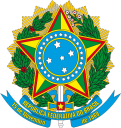 Ministério da EducaçãoInstituto Federal do Espírito SantoCampus de AlegreANEXO 3RECURSO CONTRA O RESULTADO PRELIMINAR DO EDITAL Nº 1 / 2023 - ALE-GABDG, DE 3 DE FEVEREIRO DE 2023CHAMADA PÚBLICA PARA CAPTAÇÃO DE DOAÇÃO DE OBJETOS HISTÓRICOS E  ENTREVISTAS DE PESSOAS FÍSICAS COM VISTAS À COMPOSIÇÃO DO ACERVO DO CENTRO DE CULTURA E MEMÓRIA DO CAPARAÓNome:CPF:(   ) Doação de objetos, documentos e publicações(   ) Manifestação de interesse em prestar entrevistaSe necessário, anexe documentos, referências e/ou outras fontes externas, listando-os abaixo: Assinatura: Local:   Data: ____ / ______ / 2023			Motivo:Fundamentação: